Электронные библиотекиУважаемые пользователи сайта Нуринской централизованной библиотечной системы, в данном разделе мы приготовили для вас бесплатные интернет-ресурсы, на которых вы найдете онлайн-библиотеки и интернет-порталы различной тематики; официальные сайты казпатента, роспатент; онлaйн-словари, академические ресурсы и множество полезной информации.Интернет-библиотекиИнтернет-библиотекиИнтернет-библиотекиНазваниеКратное описаниеСсылка1Казахстанская национальная электронная библиотека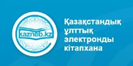  
Коллекция электронных копий книжных изданий библиотек Казахстана, в том числе: Национальной библиотеки РК в Алматы, Научного центра Евразийского национального университета им. Гумилева «Отырар кітапханасы», областных библиотек, вузовских библиотек и лично от авторов: известных ученых, писателей, общественных деятелей. На сайте также имеется полная коллекция книг, изданных в рамках государственной программы «Культурное наследие».http://www.kazneb.kz/2Видео-портал KazTube.kz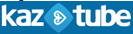    
Один из посещаемых   на сегодняшний день казахстанских интернет-ресурсов. Главным преимуществом является то, что портал позиционирует себя как ресурс, который поддерживает эксклюзивный отечественный контент, а также оказывает содействие в развитии государственного языка в Интернете. Основными направлениями деятельности портала являются сбор и генерация мультимедийного контента Казахстана, формирование казахстанского интернет-телевидения и радио.http://kaztube.kz/ru/books3Электронно-библиотечная система
БиблиоРоссика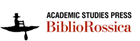  
Современная электронно-библиотечная система, предназначенная для исследователей, преподавателей и студентов. В ней представлены коллекции актуальной научной и учебной литературы по гуманитарным наукам.http://www.bibliorossica.com4Электронная библиотека
Альдебаран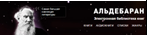   
Альдебаран  - крупнейшая электронная библиотека on-line- художественная, учебная и техническая литература и книги различных жанров: детективы, фантастика, русская и зарубежная литература, стихи и поэзия, любовные романы, детская литература.http://www.aldebaran.ru/5Библиотека Максима Мошковаhttp://lib.ru/6Библиотека Евгения ПескинаБиблиотека Евгения Пескина является частным литературным собранием, в котором хранятся тексты литературных произведений в электронном виде.http://www.online.ru/sp/eel/russian7Мир энциклопедий"Мир энциклопедий" — русскоязычные энциклопедические и псевдоэнциклопедические издания (энциклопедии, энциклопедические словари, справочники).http://www.encyclopedia.ru/
.8Электронная библиотекаКаталог художественных произведений   (более 27 000 книг ). Детективы, мемуары, детские,  поэзия, фантастика , история,  приключения, юмор,  классика, проза, психология.http://libraries.allbest.ru9Литературно сетевой ресурс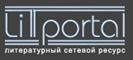  
Деловые книги, детективы, детские, документальная литература, драматургия, классика,
история, компьютеры, медицина, образование, политика, поэзия, приключения, проза, психология, религия, словари, философия.https://litportal.ru/10Электронная библиотека Информационные науки, философия и психология, вера и религия,  общественные науки,  языки и лингвистика,  естественные науки, прикладные науки, искусство и развлечения,  художественная литература,  география и историяhttp://aleria.net/11Культура ВостокаКультура Востокаhttp://www.arsasiatica.com/12Электронная библиотека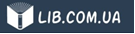 Книги по астрологии детективы, фентези, фантастика, путешествия, книги о политиках, репрессиях,
литература по психологии ,классическая литература, компютерное  железо, документация, языки программирования ,религия, философия ,самые интересные энциклопедии на разные темы ,медицинские книги, методички, народные лечебники.http://www.lib.com.ua/13Электронная библиотекаЛитературная информационно-поисковая система-каталог.http://www.ekniga.com.ua/14Русский литературный клуб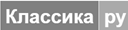 Библиотека, посвященная классической поэзии и прозе.http://www.klassika.ru/15Библиотека Бориса БердичевскогоБиблиотека Бориса Бердичевского: Майн Рид, Льюис Кэрролл, Габриэль Гарсия Маркес, Рустам Ибрагимбеков, Шолом-Алейхем...http://citycat.ru/litlib/cbibl_.html16Библиотека Алексея Комарова Библиотека Алексея Комарова - книги классиков русской художественной литературы.http://ilibrary.ru/17Корпоративный менеджмент "Корпоративный менеджмент" - проект, направленный на сбор и предоставление методической и аналитической информации, относящейся к управлению компаниями, инвестициям и маркетингу. Среди материалов сайта аналитические статьи, бизнес-планы реальных предприятий, руководства, ссылки.http://www.cfin.ru/
.18Электронная библиотека Библиотека с большим выбором литературы по разделам: история, классика, поэзия, стихи, религия, словари и энциклопедии, философия, биографии, аудиокниги.http://www.bukvaved.com19Электронная библиотека bookz.ru   В  электронной библиотеке  вы можете бесплатно скачать книги, справочники, журналы и словари в электронном виде. Подписавшись на рассылку "Новинки", вы всегда будете в курсе последних новинок на сайте.http://bookz.ru/20Электронная библиотека ModernLib.Net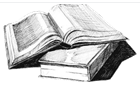 Портал  предлагает книги на иностранном и русском языках популярных авторов для ознакомления.
Вся литература предложена для бесплатного пользования. Книги можно скачать в формате fb2, doc, txt, html или просто читать на сайте.
Для любителей чтения  предлагает различные литературные жанры: научную фантастику, детективы, прозу, любовные романы, приключения, поэзию, драматургию, детскую, религиозную, научно-образовательную, справочную, юмористическую литературу.
Читатели  увлеченные компьютерами, бизнесом также найдут полезные и образовательные книги.
А также  доступны разделы: «Популярные авторы», «Популярные книги», «Интересное», «Книги на иностранном языке», «Книги на русском», «Поиск по библиотеке» и другие.http://modernlib.ru/21Электронная интернет библиотекаБесплатная электронная интернет библиотека, располагающая литературой по естественным и общественным , прикладным наукам, литературоведению, технике, медицине и другим. Бесплатные java книги для сотового телефона, смартфонаhttp://www.zipsites.ru 22Электронная библиотека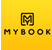    Книжный клуб, который открывает доступ к большому объёму классической и современной литературы, включая новинки разных жанров: от художественных до научно-популярных книг и деловой литературы. Более 40 тысяч наименований из более чем 20 разных жанров.http://mybook.ru23Электронная библиотека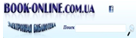 Электронная библиотека. Большой выбор книг. Художественная, учебная, деловая литература, справочники.  Бесплатно и без регистрации.http://book-online.com.ua/24Большая бесплатная библиотека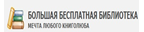 Сервис, позволяющий бесплатно и без регистрации скачать книги в форматах тхт, jar. Сайт – настоящая находка для книголюбов всех возрастов с различными предпочтениями.http://tululu.org/25  Портал «Әдебиет»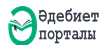     Интернет-библиотека произведений казахстанских авторов. Цель интернет-портала – популяризация казахской культуры и государственного языка не только в Казахстане, но и за рубежом, посредством повышения интереса к казахской литературе. На сайте электронные издания представлены на разных языках.http://adebiportal.kz/26  Российская электронная  библиотека научных публикаций
eLIBRARY.RU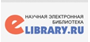    Научная электронная библиотека eLIBRARY.RU – крупнейший российский информационный портал в области науки, технологии, медицины и образования, содержащий рефераты и полнотекстовые научные статьи и публикации (более 18 млн).http://www.elibrary.ru27Библиотека «Куб»Одна из самых популярных онлайн-библиотек, в которой содержится большое количество книг по саморазвитию, психологии, бизнесу в форматах pdf и doc.https://www.koob.ru/28Эектронная библиотека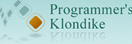 Специализированная бесплатная электронная библиотека для программистов. Здесь представлены лучшие справочники, электронные учебники, самоучители по программированию, которые можно скачать бесплатно и без регистрации.https://proklondike.net/29Электронная библиотека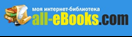 Большая бесплатная электронная библиотека специализированной литературы по программированию, дизайну, экономике, образованию и многому другому. All-ebooks.com30Книжный архив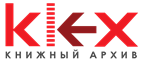 Бесплатный книжный архив. Здесь вы сможете скачать достаточно редкие книги по саморазвитию, обучению, религиозным учениям,  йоге, экономике, педагогике, психологии, эзотерике, музыки, искусству и многое многое другоеhttps://www.klex.ru/31Бесплатная интернет библиотека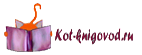 Бесплатная интернет библиотека с достаточно большой коллекцией книг, начиная с душевной лирики и заканчивая остросюжетными детективами. Здесь представлены книги в двух основных форматах txt и fb2, которые всегда можно скачать абсолютно бесплатно.Kot-knigovod.ru32Электронная библиотекаНа страницы этой онлайн-библиотеки собраны разнообразные книги, начиная с произведений классической мировой литературы и заканчивая современными писателями. У пользователей имеется возможность скачать книги бесплатно книги в форматах fb2, epub, txt.6lib.ru33Электронная библиотека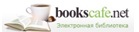 Электронная онлайн библиотека художественной и нехудожественной литературы для бесплатного скачивания книгBookscafe.net34Электронная библиотекаОтличная электронная библиотека. Удобный поиск по автору, названию произведения или серии. Быстрое бесплатное скачивание книг в форматах fb2, doc, txt, rtf, html.Поиск патентной информацииПоиск патентной информацииПоиск патентной информацииПоиск патентной информации35Сайт Казпатента    Сайт РГКП «Национального института интеллектуальной собственности» Комитета по правам интеллектуальной собственности МЮРК. Содержит: приказы, правила, инструкции; законодательные и нормативные акты; база
изобретений и полезных моделей «Патенты Казахстана».http://www.kazpatent.kz36Сайт РоспатентаСодержит научно-техническую документацию: изобретения и полезные модели, промышленные образцы, товарные знаки, программы для ЭВМ, базы данных, топологии интегральных микросхем.http://www.fips.ruСловариСловариСловариСловари37Онлайн словарь-переводчик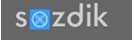 Казахско-русский, русско-казахский электронный словарь, размещенный в интернете. Содержит более 60000 словарных статей по каждому направлению перевода.www.sozdik.kz38Бесплатный кембриджский словарь и тезаурус по английскому языку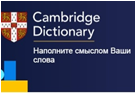 Популярный словарь и тезаурус для изучающих английский язык. Определения и значения слов с произношением и переводами.https://dictionary.cambridge.org/ru/Электронные ресурсы  по предметным областямЭлектронные ресурсы  по предметным областямЭлектронные ресурсы  по предметным областямЭлектронные ресурсы  по предметным областямИстория39Портал «История Казахстана»Официальный веб-портал. Сайт создан для тех, кто интересуется данной областью знания и хочет знать больше об истории становления нашей страны, а также для преподавателей, учащихся школ, студентов вузов, колледжей, научных работников, молодых специалистов. Здесь собрано очень много полезной и интересной информации об истории Казахстана.http://e-history.kzСтатистикаСтатистикаСтатистикаСтатистика40Сайт Комитета по статистике Министерства национальной экономики РК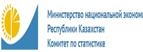 Официальная статистка Казахстанаhttp://stat.gov.kzИнформационно-образовательные порталыИнформационно-образовательные порталыИнформационно-образовательные порталыИнформационно-образовательные порталы41Информационно-образовательный портал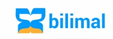 Информационно-образовательный портал для родителей, учеников и преподавателей.http://www.bilimal.kz/42Сайт  «Uchi.kz. Образовательное сообщество Казахстана»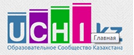 Полезные советы для эффективной подготовки к ЕНТ и ПГК, информация о вузах и об условиях поступления; объявления о грантах и конкурсах; поиск вакансий, ответы на вопросы абитуриентов.http://www.uchi.kz/43Национальный научный портал Республики Казахстан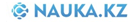 Многофункциональный веб-портал, где представители казахстанского и мирового научного сообщества смогут найти необходимую для них информацию о состоянии казахстанской науки, о последних событиях, достижениях и предстоящих научных мероприятиях, информацию о мировых научных изданиях, о получении доступа к ним и о многом другом.http://www.nauka.kz/page.php​